 Candidature au Conseil d’Administration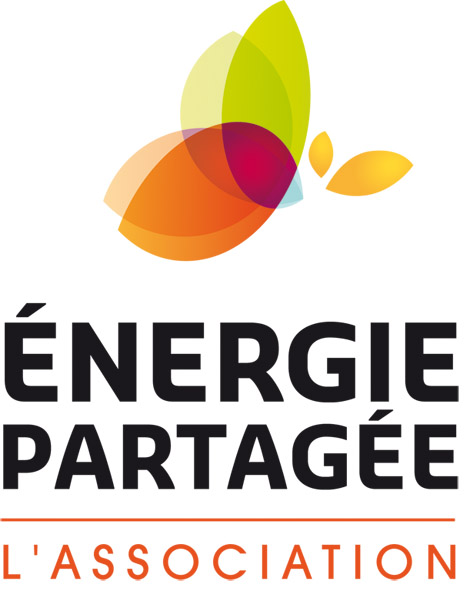 De l’Association Énergie PartagéeA retourner par e-mail à : association@energie-partagee.org Date limite de l’envoi des candidatures : Vendredi 12 mai 2017. Il est également possible de présenter sa candidature en séance le jour de l'Assemblée Générale. Ce formulaire est à compléter pour les nouveaux candidats uniquement. Vous aurez la possibilité d’exprimer brièvement vos motivations lors de l’Assemblée générale, nous vous encourageons toutefois à les formuler ci-dessous.Présentez votre structure en quelques lignes : …............................................................................................................................................................................................................................................................................................................................ ................................ ............ ............ ............ ............ ............ ........Quelles sont les raisons et motivations pour lesquelles vous souhaitez faire partie du Conseil d’administration ? .................................................................................................................................................................................................................................................................................................................................................................................................................................................................... .............. .............. .............. .............. ..............Qu’est-ce que vous apporteriez au Mouvement Energie Partagée ? .......................................................................................................... .......................................................................................................... .......................................................................................................... .......................................................................................................... .......................................................................................................... .......................................................................................................... ..........................................................................................................Je soussigné-e- : M/Mme................... ............... ............... ...............Fonction :..............................Représentant la structure membre d’Energie Partagée  : ….................................Suppléant : ................... ............... ............... ...............Présente ma candidature au Conseil d’administration d’Energie Partagée en 2017Fait à ...............                                                        Date : .........................										Signature : 